Topic: PSHEGo through the Emotions PowerPoint and then complete the below activity to show how each person is feeling.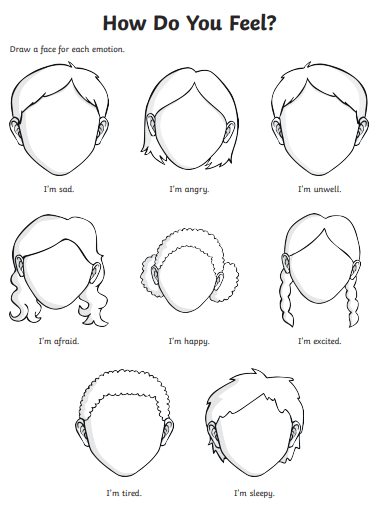 Challenge: Can you think of a time when you have felt…excited, afraid, angry, happy?Topic: REWhat is your special book?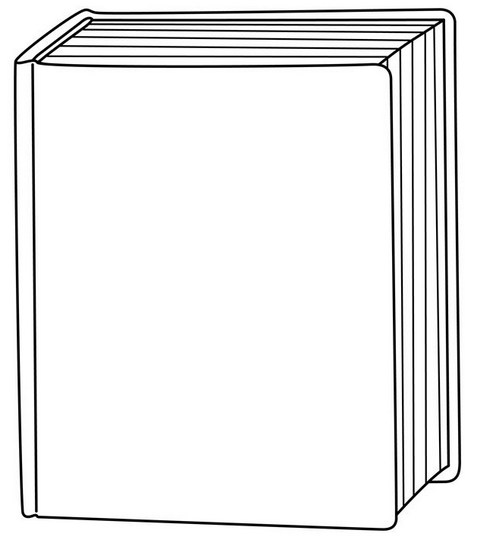 Why is it special to you?________________________________________________________________________________________________________________________________________Topic: History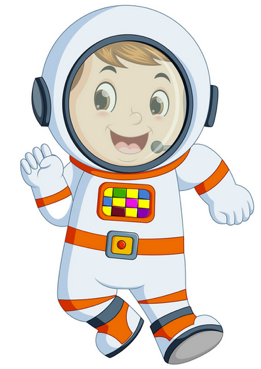 Which countries were involved in ‘The Space Race’?__________________________________Who was the first man in space?__________________________________What animal was first in space?__________________________________Which country had the first satellite in space?__________________________________What was the satellite called?__________________________________Who was the first women in space?__________________________________Who were in the first crew to land on the moon?______________________________________________________________________________________________________How many countries are involved in the international space station?__________________________________